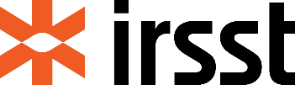 Comité d’éthique de la recherche avec des êtres humains de l’IRSSTFORMULAIRE DE DEMANDE D’ÉVALUATION D’UN NOUVEAU PROJET DE RECHERCHELe CER vous remercie de bien vouloir remplir le formulaire, le dater et le signer, puis joindre tous les documents nécessaires afin de faciliter le processus d’évaluation éthique de votre projet et ainsi en réduire les délais. Une liste indicative des documents à joindre au formulaire est présentée à la page suivante. Merci de faire parvenir votre dossier complet au CER à l’adresse éthique@irsst.qc.ca. Un délai d’au moins quatre (4) semaines entre le dépôt et la réception des observations du CER est à prévoir. L’approbation finale du CER, après réception des modifications le cas échéant, se fera le plus rapidement possible. Lorsqu’une réponse à une question du formulaire est déjà détaillée dans le protocole, veuillez y répondre de façon sommaire et indiquer la page ou section de votre protocole s’y rapportant.LISTE DES DOCUMENTS À JOINDRE AU FORMULAIREVeuillez, s’il vous plaît, joindre les documents requis.INFORMATIONS GÉNÉRALESTitre et numéro du projet de rechercheChercheuse principale ou chercheur principal Veuillez résumer, en quelques lignes, la problématique ainsi que l’objectif principal ou les objectifs principaux du projet. Autres informations sur le projet1.4.1 L’équipe de recherche est-elle la même que celle inscrite dans le protocole de recherche (ou équivalent) joint à ce formulaire ?		Oui  		Non 		Veuillez décrire les ajouts, les retraits et/ou les modifications.1.4.2 Veuillez indiquer les dates prévues de réalisation du projet.                     			1.4.3 Veuillez indiquer les dates approximatives prévues pour le recrutement.1.4.4 Votre projet implique-t-il d’autre(s) organismes(s) subventionnaires(s) ou commanditaire(s) que l’IRSST?Oui      Veuillez préciser.Non      1.4.5 S’agit-il d’un projet impliquant l’examen par plus d’un comité d’éthique?	Oui   Veuillez préciser les comités d’éthique ciblés et les approbations obtenues.Non      1.4.6 La réalisation de ce projet nécessite-t-elle l’obtention d’une autorisation de la communauté à laquelle appartiennent les participants ou la signature d’une entente avec des partenaires, responsables d’organismes ou d’établissements? Oui      	Veuillez les identifier, préciser si les autorisations nécessaires ont été obtenues ou si les interlocuteurs ont exigé des conditions (ex. droit de regard avant la publication des résultats, propriété de données, etc.).Non      1.4.7 Certains renseignements sur l’objet du projet ou sur la méthodologie doivent-ils être cachés aux participants? (Réf. : Énoncé de politique des trois conseils, EPTC2 – 2022, p. 52)Oui   Veuillez expliquer pourquoi, décrire la manière dont les participants en seront informés consécutivement à leur participation et comment ils pourront ensuite valider, ou non, leur consentement (ex. simple debriefing ou formulaire de consentement post facto).  Non Validité scientifique « Dans le cadre de l’évaluation de l’éthique de la recherche, le CER doit examiner les implications éthiques des méthodes et du devis de la recherche. » (Réf. : art. 2.7, Énoncé de politique des trois conseils, EPTC2 – 2022, p. 24)	1.5.1 Votre projet de recherche a-t-il fait l’objet d’une évaluation scientifique par les pairs?      	Oui      Veuillez préciser les modalités (ex. comité d’évaluation pour obtention de financement, jury de thèse, etc.). 	Non 1.5.2 S’il y a lieu, les instruments ont-ils fait l’objet d’une validation reconnue par les pairs? Si vous prévoyez utiliser plusieurs instruments, veuillez préciser pour chacun.	Oui  	Non   Si non, seront-ils validés ou pré-testés dans le cadre du présent projet? Veuillez expliquer de quelle façon. RECRUTEMENT ET PARTICIPATION è Si votre projet de recherche comporte uniquement l’utilisation secondaire de données, veuillez passer à la section 5.Veuillez remplir le tableau ci-dessous autant de fois que nécessaire si le projet implique plusieurs types de participants ou plusieurs phases (d’un point de vue pratique, un tableau peut correspondre à un formulaire d’information et de consentement (ou équivalent) spécifique à développer).* Exemples de modes de recrutement : annonce, lettre, dépliant, journaux, liste d’envoi électronique, envoi postal, réseaux sociaux.** Exemples d’instruments de mesure : senseur inertiel, pompe, grille d’observation, guide d’entrevue, questionnaire, test, entrevue individuelle, groupe de discussion, dirigée, semi-dirigée, ouverte, analyse de banque de données, examen de laboratoire, enregistrement audio ou vidéo).Qui fera le recrutement (fonction et/ou profil)? Existe-t-il une relation hiérarchique de type employé(e)-employeur(euse), client(e)-professionnel(le), étudiant(e)-professeur(e) entre les personnes prenant part à la recherche et la personne qui procédera au recrutement?Oui   Veuillez préciser les moyens prévus pour assurer le consentement libre et éclairé des participantes pressenties ou des participants pressentis. Non  Veuillez indiquer la manière dont vous allez obtenir les coordonnées des personnes visées si le recrutement est personnalisé.Votre projet de recherche nécessite-t-il le recours à des ressources humaines du ou des établissements en cause? (ex. identification des participants potentiels, contact initial, accès aux dossiers des usagers, accès à une banque de données sous la responsabilité d’un établissement.)?                          Oui    Veuillez indiquer si un budget est associé à ce recours et si une entente (de service, de consultation, etc.) a été conclue auprès de ces établissements. Non  Le personnel responsable du recrutement ou du consentement, recevra-t-il une prime en fonction du nombre de participants recrutés?      Oui  Veuillez décrire comment, combien et pourquoi.             Non Est-ce que les personnes prenant part à la recherche devront porter un équipement particulier?    Oui       Veuillez décrire cet équipement et comment il sera utilisé.            Non    Votre projet vise-t-il des groupes ou des individus tels que des mineurs ou des personnes inaptes à consentir? (Réf. : Énoncé de politique des trois conseils, EPTC2 – 2022, p. 61)Oui  Veuillez présenter les mesures que vous comptez prendre pour protéger leurs intérêts tout au long de la recherche (ex. obtention de leur assentiment, respect de leurs droits).	Non Votre projet fait-il appel à des groupes susceptibles d’être en situation de vulnérabilité (travailleurs migrants, groupes ethniques ou religieux, etc.) ? (Réf. : art. 4.7, Énoncé de politique des trois conseils, EPTC2 – 2022, p. 61)		   Oui  Veuillez préciser comment vous comptez prendre en compte cette vulnérabilité et atténuer les risques potentiels de stigmatisation.	Non Votre projet requiert-il un accès aux dossiers d’usagers ou à une autre banque contenant des renseignements personnels?Oui  Veuillez expliquer les mesures prises pour respecter les lois applicables.Non Prévoyez-vous l’utilisation des données collectées lors de la présente recherche pour des projets ultérieurs, ou à d’autres fins?Oui  Veuillez mentionner cette information dans le formulaire de consentement libre et éclairé et demander l’autorisation des participantes et des participants.Non CONSENTEMENT ET COMPENSATIONDe quelle manière le consentement sera-t-il documenté?Le consentement doit être attesté soit par une signature sur un formulaire, soit par un autre moyen approprié, consigné par le chercheur. Le consentement écrit au moyen d’un document signé est la façon habituelle. Dans certains cas, le consentement verbal (et même la poignée de main) peut être préférable. D’autres stratégies pour consigner le consentement peuvent également être préférables telles que le retour d’un questionnaire. (Réf. : art. 3.12, Énoncé de politique des trois conseils, EPTC2 – 2022, p. 67).   	 Consentement écrit    						             	 Autre forme de consentement (ex. oral, en ligne, implicite) 	      	 Veuillez décrire le processus de consentement.Les personnes participantes à la recherche recevront-elles une compensation ou un incitatif ?La compensation ne doit pas donner lieu à une contrepartie financière, hormis le versement d’une indemnité en compensation des pertes et contraintes subies, et cette compensation ne doit pas influencer indûment la décision de prendre part à l’étude. (Réf. : alinéa j, Énoncé de politique des trois conseils, EPTC2 – 2022, p. 43).     	Compensation				  					    Autres incitatifs (ex. : tirage, billet de stationnement, certificat cadeau). 	Remboursement (ex. frais de repas, de déplacement, de stationnement, 	d’hébergement, heures de travail perdues). Veuillez préciser.      		Non     En cas de retrait, comment la compensation ou l’incitatif serait alloué à la personne qui se désiste? Veuillez expliquer les modalités (ex. la compensation sera proportionnelle à la participation à l’étude, la pleine compensation sera accordée si le participant complète au moins la moitié de l’étude ou aucune compensation ne sera versée en cas de désistement). Dans la mesure du possible, une compensation proportionnelle à la participation est préférable. RISQUES, INCONVÉNIENTS ET AVANTAGES POUR LES PERSONNES PRENANT PART AU PROJETQuels sont les risques potentiels pour les personnes prenant part au projet ou pour les groupes qu’elles représentent ou dont elles font partie? (Réf. : Énoncé de politique des trois conseils, EPTC2 – 2022, p. 27).Pour chaque réponse positive, veuillez préciser les risques et les mesures prises pour atténuer les risques potentiels. Identifiez, s’il y a lieu, les personnes ou organismes susceptibles de venir en aide aux personnes prenant part à la recherche ou pour les groupes qu’elles représentent ou dont elles font partie. Y a-t-il des risques pour d’autres personnes ou groupes qui ne participent pas nécessairement à la recherche (ex. membres de la famille, sous-population concernée, société, établissement/milieu)? Identifiez, s’il y a lieu, les personnes ou organismes susceptibles de venir en aide aux personnes prenant part à la recherche ou pour les groupes qu’elles représentent ou dont elles font partie. Oui  	Veuillez préciser.   Non Une découverte fortuite significative est-elle possible? (ex. un problème de santé mentale, de santé physique, une situation d’abus). Oui  Veuillez décrire le plan élaboré pour gérer une telle situation et la façon dont vous communiquerez ces résultats aux participantes ou aux participants. Au besoin, référez-vous au document https://ethics.gc.ca/fra/documents/incidental_findings_fr.pdf ou contactez la personne à la coordination du CER. Non Y a-t-il des avantages directs ou indirects à participer à votre projet de recherche (ex. meilleure connaissance des facteurs explicatifs du trouble, retour au travail plus rapide, maintien durable au travail, amélioration des programmes, mesures adaptées à la clientèle, guide pour les entreprises)? (Réf. : Énoncé de politique des trois conseils, EPTC2 – 2022, p. 27).UTILISATION SECONDAIRE DES DONNÉESVotre projet requiert-il un accès à des données provenant de collectes de données antérieures (utilisation secondaire de données) ?L’utilisation secondaire s’entend de l’utilisation, en recherche, de renseignements ou de matériel biologique humain recueillis à l’origine dans un autre but que celui de la recherche actuelle. (Réf. Énoncé de politique des trois conseils, EPTC2 - 2022, p. 98) 		Oui  Veuillez décrire la source et la nature des données. Non  	è Si votre projet de recherche NE comporte PAS d’utilisation secondaire de données, veuillez passer à la section 6.Par qui la collecte initiale de renseignements a-t-elle été réalisée ? Un autre chercheur ou une autre équipe de recherche 	Une entreprise privée 						Un organisme gouvernemental 					Autre								Veuillez préciser. À quel type de renseignements aurez-vous accès ? Cocher toutes les cases qui s’appliquent. Renseignements anonymes – Renseignements auxquels aucun identificateur n’a jamais été associé (par exemple, réponses à un sondage anonyme). Renseignements anonymisés – Renseignements dont tous les identificateurs directs sont irrévocablement retirés et pour lesquels aucun code permettant une réidentification ultérieure n’est conservé. 	Renseignements codés – Renseignements dont les identificateurs directs ont été retirés et remplacés par un code. Le chercheur ayant collecté les données conserve une liste permettant d’associer, au besoin, le code des participants à leur nom. Renseignements avec identificateur direct – Renseignements permettant d’identifier une personne en particulier par des identificateurs directs (par exemple, nom, numéro d’assurance sociale ou numéro d’assurance maladie). Veuillez préciser les identificateurs directs auxquels vous aurez accès.Renseignements avec identificateur indirect – Renseignements qui peuvent vraisemblablement permettre d’identifier une personne par une combinaison d’identificateurs indirects (par exemple, date de naissance, lieu de résidence ou caractéristique personnelle distinctive). Veuillez préciser les identificateurs indirects auxquels vous aurez accès.Si connu, veuillez indiquer le nombre de personnes auprès de qui les renseignements ont été collectés.La collecte de renseignements initiale a-t-elle été approuvée par un comité d’éthique de la recherche ?			Oui   Veuillez identifier le comité d’éthique de la recherche.Non   Est-ce que les personnes ayant fourni les renseignements lors de la collecte initiale ont consenti à l’utilisation secondaire de leurs renseignements à des fins de recherche ?Oui   Veuillez préciser la manière dont les personnes ont consenti et joindre le(s) formulaire(s) de consentement, s’il y a lieu.Non   Si les personnes ayant fourni les renseignements lors de la collecte initiale n’ont pas consenti à l’utilisation secondaire de leurs renseignements à des fins de recherche, envisagez-vous d’obtenir leur consentement ?Oui  è Si « Oui », veuillez passer à la question 5.9.Non   Veuillez préciser pourquoi.Si vous utilisez des données identificatoires, selon l’article 5.5A de l’EPTC2 (p. 99), afin que les données puissent être utilisées sans le consentement des personnes, l’équipe de recherche doit démontrer que (veuillez expliquer ces différents éléments):Les renseignements identificatoires sont essentiels à la recherche.La sollicitation du consentement des personnes concernées est impossible ou pratiquement impossible.L’utilisation des renseignements identificatoires sans le consentement risque peu d’entraîner des conséquences négatives sur le bien-être des personnes concernées.L’équipe de recherche prendra des mesures appropriées pour protéger la vie privée des personnes ainsi que les renseignements identificatoires.L’équipe de recherche respectera les préférences qui auraient pu avoir été exprimées antérieurement par les personnes à propos de l’utilisation de leurs renseignements.Dans la mesure du possible, veuillez indiquer la nature et le type de données auxquelles vous avez accès.Envisagez-vous de prendre contact avec certaines personnes pour recueillir des renseignements supplémentaires ?Oui   Veuillez préciser la manière dont vous contacterez ces personnes.Non   Envisagez-vous de procéder à un couplage des données (fusion ou analyse de deux ou plusieurs ensembles de données) ?Oui   Veuillez décrire les données qui seront couplées et évaluer la probabilité que le couplage de données crée des renseignements identificatoires.Non   PROTECTION DE LA CONFIDENTIALITÉ ET RESPECT DE LA VIE PRIVÉEComment la confidentialité des renseignements sera-t-elle assurée tout au long du projet, y compris lors de la diffusion des résultats? (Plusieurs réponses sont possibles)Collecte de données anonymes (données sans information nominative ni renseignement permettant d’identifier les participantes et les participants) Anonymisation des données (données dont les identificateurs directs sont irrévocablement retirés et pour lesquels aucun code permettant une future ré-identification n’est conservé) Codification du matériel et des données Cryptage du matériel et des données électroniques lors du transfert par Internet à des personnes ayant signé un engagement à la confidentialité ou lorsque les données sont conservées sur un support mobile (ex. : portable, disque dur externe ou clé USB) Utilisation d’un mot de passe pour avoir accès à l’ordinateur sur lequel seront conservées les données Utilisation d’un mot de passe pour avoir accès aux données et au matériel de recherche Conservation de tout le matériel et des données de recherche dans un lieu sous clé Veuillez préciser le lieu de conservation et le nom de la personne ou de l’établissement responsable de la conservation de ces renseignements.Conservation des formulaires de consentement séparément de la clé de code et des données, dans un lieu sous clé Autre, veuillez préciser : Pour assurer la confidentialité des données, il est essentiel d’utiliser un code permettant d’identifier les répondants au lieu de leur nom dans le matériel (ex. : questionnaires complétés) et les données de recherche (ex. : fichiers d’analyse). Les noms des participants associés à leur code, la « clé de code » doivent être conservés séparément du matériel de recherche et conservés dans un endroit sous clé.  Il est également essentiel de conserver les formulaires de consentement séparément de la « clé de code » dans un lieu sous clé. Votre matériel de recherche et les données de la recherche « papier » doivent être conservés dans un lieu sous clé. L’accès aux fichiers informatisés contenant le matériel ou les données de recherche doit être accessible avec un mot de passe. Le cryptage du matériel et des données de recherche transférés par Internet à des personnes ayant signé l’engagement à la confidentialité ou conservé sur un support mobile (ex. : portable, disque dur externe ou clé USB) est fortement recommandé. Qui aura accès aux renseignements permettant d’identifier les participantes et les participants au projet et aux données de recherche?  Dans certains cas, la loi peut vous obliger à révéler certaines informations à des tiers (ex. signaler un cas d’abus, de violence, risque imminent de suicide, maltraitance, contaminants, maladies à déclaration obligatoire). Avez-vous prévu une clause à cet effet dans le formulaire de consentement et un plan d’action pour y faire face, le cas échéant?Oui    Non Ne s’applique pas Enregistrement audio et vidéo, et prise de photosPrévoyez-vous enregistrer les voix? Oui   Si vous prévoyez diffuser ou conserver les voix pour d’autres recherches, cette information doit être mentionnée dans le formulaire de consentement libre et éclairé afin d’obtenir l’approbation des participantes ou participants.Non Ne s’applique pas Prévoyez-vous capter l’image d’individus (enregistrement vidéo ou photo) dans le cadre du projet?Oui   Assurez-vous d’en faire mention aux participantes et aux participants et joignez à votre demande au CÉR un formulaire pour l’utilisation de vidéo ou de photo à faire signer par le participant. Règle générale, vous devez brouiller le visage des personnes dans les vidéos ou photos que vous utilisez dans votre recherche. Il en est de même si vous les utilisez dans d’autres occasions ou recherches. Non Ne s’applique pas Votre projet prévoit-il le recours à des sous-contractants (firme de sondage ou de saisie de données, personnel d’autres établissements, personne chargée de la transcription des entrevues, etc.)?  Oui   Veuillez indiquer de quelle façon vous comptez assurer le respect des principes éthiques énumérés dans le présent formulaire (ex. formulaire de respect de la confidentialité) ?Non DISPOSITION DU MATÉRIEL ET DES DONNÉES À LA FIN DU PROJETDonnées de la recherche Renseignement servant d’unité d’analyse, qu’on a isolé du contexte de sa collecte et conservé sur un support électronique, pour en faire l’objet d’un traitement thématique ou statistique.Préciser, parmi les trois scénarios suivants, celui qui sera appliqué.Les données ne seront pas conservées en vue d’utilisation ultérieure et seront détruites Veuillez indiquer à quelle date les données seront détruites, au plus tard (ex. : mois, année) : Quels sont les modes de destruction envisagés (ex. : papiers déchiquetés, données informatiques effacées, échantillons détruits en fonction d’un protocole établi, documents vidéo et audio détruits en fonction d’un protocole établi)?  Les données seront conservées pour utilisation ultérieure sous forme codée de manière définitivement irréversible (suite à la destruction de la liste de nom des participants et de tous les documents permettant de réidentifier les participants ayant fourni les renseignements traités sous forme de données) et agrégée (c'est-à-dire regroupées par catégories avec celles provenant des autres participants) dans une BASE de données anonymes. Les données seront conservées pour utilisation ultérieure sous forme codée de manière réversible (conservation de la liste de noms des participants associés au code leur ayant été attribué). Si tel est le cas, préciser la modalité qui sera appliquée parmi les suivantes :Dans une banque de données déjà existante 	Dans une banque de données à créer 		Dans un fonds d’archives reconnu 		 	Veuillez identifier ce fonds d’archives.Indépendamment de votre choix, veuillez préciser la date de destruction du matériel et des renseignements personnels fournis par les participants qui refuseront la conservation des données dans la banque de données ou le Fonds d’archives selon le cas (ex. : mois, année).	Cette précision doit également être inscrite sur le formulaire de consentement.Sous quelle forme les données seront-elles conservées? Cochez toutes les cases qui s’appliquent.Fichiers informatiques	Enregistrements vidéo	Fichiers numériques	Papier			Enregistrement audio	Autre, veuillez préciser. Matériel de la rechercheEx : enregistrements, transcription intégrale d’entrevues, tests, questionnaires, manuscrits, formulaires de consentement, liste contenant les codes associés aux noms des participants, etc.Préciser, parmi les deux scénarios suivants, celui qui sera appliqué.Le matériel de la recherche ne sera pas conservé en vue d’utilisation ultérieure et sera détruit Veuillez indiquer à quelle date le matériel de la recherche sera détruit, au plus tard (ex. : mois, année) : Le matériel de la recherche sera conservé pour des utilisations ultérieures. Puisque des données à l’état brut peuvent permettre de reconnaître un participant à travers ses propos, même indirectement et même si le matériel est codé, on ne peut généralement jamais considérer la codification du matériel comme irréversible ni le matériel comme étant anonyme. Il doit ainsi être considéré comme étant codé de manière réversible. Par conséquent, veuillez préciser de quelle manière le matériel sera conservé parmi les modalités suivantes :Dans une banque de données déjà existante 	Dans une banque de données à créer 		Dans un fonds d’archives reconnu 		 	Veuillez identifier ce fonds d’archives.Indépendamment de votre choix, veuillez préciser la date de destruction du matériel et des données fournis par les participants qui refuseront la conservation des données dans la banque de données ou le Fonds d’archives selon le cas (ex. : mois, année).Autres commentaires ou précisions sur la conservation pour utilisation ultérieure.Diffusion des résultats de recherche auprès des participantsAvez-vous prévu une stratégie de suivi ou de diffusion des résultats de recherche auprès des participants? (Réf. : art. 4.8, Énoncé de politique des trois conseils, EPTC2 – 2022, p. 83).Oui Veuillez préciser.Non Les données résultant du projet (actifs de propriété intellectuelle) pourraient-elles être valorisées par l’octroi d’une licence ou la vente des droits à une entreprise ou la création d’une entreprise dérivée?Oui                    Veuillez préciser. Non Conflits d’intérêtsEst-ce que des parties prenantes au projet de recherche se trouvent en conflit d’intérêts réel, potentiel ou apparent? Si oui, veuillez préciser : Les conflits d’intérêts peuvent découler de relations interpersonnelles (liens familiaux ou de proximité), de partenariats financiers ou d’autres intérêts économiques tels que des contrats de recherche privés, d’intérêts académiques ou de toute autre incitation susceptible de compromettre l’intégrité ou le respect des principes directeurs de la Politique d’éthique de la recherche avec des êtres humains. Les conflits de ce genre risquent de se produire dès qu’une personne assume plus d’un rôle au sein de l’établissement ou à l’extérieur de celui-ci. Il n’est pas toujours possible d’éliminer tous les conflits d’intérêts. Toutefois, on s’attend à ce que les chercheurs détectent les conflits qui leur sont propres, à ce qu’ils les réduisent au minimum et à ce qu’ils les gèrent.Les établissements risquent de se trouver en conflit d’intérêts, par exemple, dans les situations suivantes : a) lorsqu’ils commanditent un projet de recherche; b) lorsqu’ils gèrent la propriété intellectuelle qui est à la base d’un projet de recherche ou qu’ils vont sans doute bénéficier de la propriété intellectuelle résultant des travaux de recherche; c) lorsqu’ils sont actionnaires d’entreprises ou reçoivent des dons majeurs; d) lorsque les diverses responsabilités d’un représentant de l’établissement sont conflictuelles (par exemple, un vice-recteur responsable, d’une part, de la promotion et du financement de la recherche et, d’autre part, de la surveillance de la recherche).Engagement de la chercheuse principale ou du chercheur principal À titre de chercheuse principale ou de chercheur principal, je soussigné :-------------------------------------------------------------Signature de la chercheuse principale ou du chercheur principal (obligatoire)------------------------------------------------------------DateAvez-vous des questions pour le CER ou d’autres enjeux éthiques à signaler? Avez-vous des commentaires à formuler à propos du formulaire?DescriptionCocher selon le casCocher selon le casCocher selon le casA) Document à joindreJointÀ venirNe s’applique pasDossier de recherche, complet et daté (résumé, protocole avec lettre(s) d’appui)Formulaire(s) d’information et de consentement libre et éclairé et ses versions traduites, le cas échéantTous les documents qui seront utilisés pour fournir aux potentiels participantes et participants les renseignements sur la recherche ainsi que les modalités d’inscription et de participation (ex. lettre, annonce, dépliant, courriel, affiche, feuillets, script téléphonique, vidéos)Formulaire d’engagement à la confidentialité signé par les membres de l’équipe de recherche qui auront accès aux données confidentiellesB) Document à joindre, si la situation s’appliqueInstruments utilisés pour chaque étape de la collecte de données (ex. questionnaires, schémas d’entrevue, journal de bord, grille d’observation) et leur traduction, le cas échéant. Les versions préliminaires peuvent être déposées dans un premier temps, mais les versions définitives devront être transmise au CER lorsqu’elles seront disponibles.Formulaire de consentement libre et éclairé de l’étude antérieure dans le cas d’une utilisation secondaire de donnéesFormulaire d’autorisation pour l’utilisation de vidéos ou de photos, à moins qu’il ne soit déjà inclus dans le formulaire d’information et de consentementEntentes ou plan de gestion de la propriété intellectuelleDemande(s) complémentaire(s) de financement déposée(s) à un réseau ou à un organisme subventionnaire (ex. MITACS)Contrats, protocoles d’entente ou engagements à la confidentialité des sous-contractantsFormulaires, documents afférents, approbations éthiques émises et échanges avec le ou les autres CER ayant examiné le projetTout autre document jugé pertinent pour l’évaluation éthiqueDébut :Fin :Début :Fin :Projet/phase(s) du projetNombre et profil de participantsCritères d’inclusion et justificatif(s)Critères d’exclusion et justificatif(s)Mode(s) de recrutement *Nature de la participationFréquence des rencontres, etc.Durée des rencontresInstrument(s) de mesure (type et langue) **OuiNonDommage corporel (ex. chute, douleur)Malaise physique (ex. fatigue, faiblesse, nausée)Inconfort psychologique ou émotionnel (ex. gêne, stress)Dommage moral ou psychologique(ex. choc nerveux, réveil de traumatisme passé, profonde tristesse, anxiété)Répercussion légale (ex. risque d’être poursuivi)Répercussion sociale(ex. marginalisation ou stigmatisation)Inconvénient économique (ex. dépenses encourues en raison de la participation)Autres, veuillez préciser. Atteste que les informations contenues dans ce formulaire ont été données de bonne foi et au meilleur de ma connaissanceConfirme avoir lu la Politique d’éthique de la recherche avec les êtres humains de l’IRSST ainsi que la Politique d’intégrité de la recherche de l’IRSSTM’engage à ne pas entreprendre le recrutement et la collecte de données aux fins du présent projet de recherche tant que l’approbation finale du CER de l’IRSST n’aura pas été obtenueM’engage à remettre aux autres membres de mon équipe de recherche une copie du présent formulaire de demande d’évaluation et à les informer des engagements qu’il contientM’engage à divulguer tout conflit d’intérêts (réel, potentiel ou apparent) au CER de l’IRSST